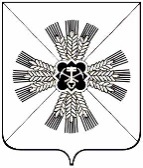 РОССИЙСКАЯ ФЕДЕРАЦИЯКЕМЕРОВСКАЯ ОБЛАСТЬ-КУЗБАССПРОМЫШЛЕННОВСКИЙ МУНИЦИПАЛЬНЫЙ ОКРУГСОВЕТ НАРОДНЫХ ДЕПУТАТОВПРОМЫШЛЕННОВСКОГО МУНИЦИПАЛЬНОГО ОКРУГА1-й созыв, 7-е заседаниеРЕШЕНИЕот  _______ № _____пгт. ПромышленнаяО системе налогообложения в виде единого налога на вмененный доход для отдельных видов деятельности на территории Промышленновского муниципального округаВ соответствии со статьей 346.26 Налогового кодекса Российской Федерации, Законом Кемеровской области от 05.08.2019 № 68-ОЗ                  «О преобразовании муниципальных образований», Уставом Промышленновского муниципального округа Кемеровской области - Кузбасса, Совет народных депутатов Промышленновского муниципального округа РЕШИЛ:1. Ввести систему налогообложения в виде единого налога на вмененный доход для отдельных видов деятельности на территории Промышленновского муниципального округа.2. Установить ставку единого налога в размере 15 процентов величины вмененного дохода для отдельных видов деятельности на территории Промышленновского муниципального округа.3. Применить систему налогообложения в виде единого налога на вмененный доход для отдельных видов  предпринимательской деятельности:3.1. оказание бытовых услуг. Коды видов деятельности в соответствии с Общероссийским классификатором видов экономической деятельности и коды услуг в соответствии с Общероссийским классификатором продукции по видам экономической деятельности, относящихся к бытовым услугам, определяются Правительством Российской Федерации;3.2. оказание ветеринарных услуг;3.3. оказание услуг по ремонту, техническому обслуживанию и мойке автомототранспортных средств;3.4. оказание   услуг   по    предоставлению   во   временное  владение(в пользование) мест для стоянки автомототранспортных средств, а также по хранению автомототранспортных средств на платных стоянках (за исключением штрафных автостоянок);3.5. оказание автотранспортных услуг по перевозке пассажиров и грузов, осуществляемых организациями и индивидуальными предпринимателями, имеющими на праве собственности или ином праве (пользования, владения и (или) распоряжения) не более 20 транспортных средств, предназначенных для оказания таких услуг;3.6. розничная торговля, осуществляемая через магазины и павильоны с площадью торгового зала не более 150 квадратных метров по каждому объекту организации торговли;3.7. розничная торговля, осуществляемая через объекты стационарной торговой сети, не имеющей торговых залов, а также объекты нестационарной торговой сети;3.8. оказание услуг общественного питания, осуществляемых через объекты организации общественного питания с площадью зала обслуживания посетителей не более 150 квадратных метров по каждому объекту организации общественного питания;3.9. оказание услуг общественного питания, осуществляемых через объекты организации общественного питания, не имеющие зала обслуживания посетителей;3.10. распространение наружной рекламы с использованием рекламных конструкций;3.11. размещение рекламы с использованием внешних и внутренних поверхностей транспортных средств;3.12. оказание услуг по временному размещению и проживанию организациями и предпринимателями, использующими в каждом объекте предоставления данных услуг общую площадь помещений для временного размещения и проживания не более 500 квадратных метров;3.13. оказание услуг по передаче во временное владение и (или) в пользование торговых мест, расположенных в объектах стационарной торговой сети, не имеющих торговых залов, объектов нестационарной торговой сети, а также объектов организации общественного питания, не имеющих зала обслуживания посетителей;3.14. оказание услуг по передаче во временное владение и (или) в пользование земельных участков для размещения объектов стационарной и нестационарной торговой сети, а также объектов организации общественного питания.4. Значение корректирующего коэффициента базовой доходности (К2), учитывающего совокупность особенностей ведения предпринимательской деятельности, определяется как произведение подкоэффициентов, указанных в приложении к настоящему решению. 5. Считать утратившими силу:- решение Промышленновского районного Совета народных депутатов от 24.11.2011 № 205 «Об утверждении Положения о системе налогообложения в виде единого налога на вмененный доход для отдельных видов деятельности»;- решение Промышленновского районного Совета народных депутатов от 01.11.2012 № 249 «О внесении изменений в решение Промышленновского районного Совет народных депутатов от 24.11.2011 № 205 «Об утверждении Положения о системе налогообложения в виде единого налога на вмененный доход для отдельных видов деятельности»;- решение Совета народных депутатов Промышленновского муниципального района от 25.11.2016 № 246 «О внесении изменений в решение Совета народных депутатов Промышленновского муниципального района Совет народных депутатов от 24.11.2011 № 205 «Об утверждении Положения о системе налогообложения в виде единого налога на вмененный доход для отдельных видов деятельности»;- решение Совета народных депутатов Промышленновского муниципального района от 09.02.2017 № 273 «О внесении изменений в решение Совета народных депутатов Промышленновского муниципального района Совет народных депутатов от 24.11.2011 № 205 «Об утверждении Положения о системе налогообложения в виде единого налога на вмененный доход для отдельных видов деятельности».6. Настоящее решение подлежит опубликованию в районной газете «Эхо» и обнародованию на официальном сайте  администрации Промышленновского муниципального округа.7. Контроль за исполнением данного решения возложить на комитет по вопросам       экономики,      бюджета,      финансам      налоговой      политики (В.Н. Васько).8. Настоящее решение вступает в силу с даты опубликования в районной газете «Эхо».                            Председатель              Совета народных депутатов  Промышленновского муниципального округа                              Е.А. Ващенко                                Глава Промышленновского  муниципального округа                                Д.П. ИльинПОДКОЭФФИЦИЕНТЫ,используемые для расчета корректирующегокоэффициента базовой доходности, учитывающегосовокупность особенностей веденияпредпринимательской деятельности (К2)ЗНАЧЕНИЕ ПОДКОЭФФИЦИЕНТОВдля всех видов деятельности (за исключениемоказания автотранспортных услуг по перевозке пассажиров и грузов,осуществляемых организациями и индивидуальнымипредпринимателями, имеющими на праве собственности или ином праве(пользования, владения и (или) распоряжения) не более 20 транспортныхсредств, предназначенных для оказания таких услуг),учитывающих особенности предпринимательской деятельности взависимости от места ее осуществленияПримечание: для разносной торговли используется максимальный подкоэффициент по каждому населенному пункту.Подкоэффициенты ассортимента для розничной торговли Примечание: при торговле смешанными товарами, на которые  установлены разные подкоэффициенты, применяется максимальный из установленных подкоэффициентов.Корректирующие подкоэффициентыдля всех видов предпринимательской деятельности,кроме розничной торговлиПриложение к решениюСовета народных депутатовПромышленновского муниципального округаот _____ № _____№ строкНаименование мест осуществления деятельности (улиц, участков улиц, поселков, сел и т.д.)Значения подкоэффициентов1.базовые автотранспортные магистрали (на автодорогах общего пользования, государственного и областного значения)0, 5122.с. Ваганово, д. Иван-Брод, с. Журавлево прочие улицы, д. Калинкино, с. Краснинское, д. Каменка, с. Лебеди, д. Пор-Искитим,          д. Уфимцево, с. Окунево, д. Бормотово,          д. Пьяново, п. ст. Падунская, д. Еремино,           с. Морозово, с. Тарасово, д. Шуринка,              п. Голубево, с. Титово, д. Усть-Тарсьма0, 1503.д. Касимовка, д. Прогресс, д. Портнягино,           п. Октябрьский, д. Ушаково, д. Пархаевка,     д. Пушкино, п. Ивано-Родионовский,             д. Корбелкино, д. Подкопенная, п. Ранний, рзд. Новый Исток, п. 210-й км, д. Васьково,           с. Абышево, с. Березово,д. Денисовка,            д. Озерки,п. Брянский, п. Восход,                     п. Нагорный, п. Первомайский,                          п. Соревнование, д. Колычево,                          д. Плотниково, д. Сыромолотное, с. Труд,        д. Байрак,п. ст. Контрольная, д. Тарабарино, д. Протопопово, п. Цветущий, п. 168-й км,         п. 251-й км, п. 239-й км, д. Шипицино,           п. Сибирский, д. Колтышино, п. Тарсьма,          д. Усть-Каменка0, 0794.с. Журавлево: ул. Центральная, территория горнолыжного комплекса «Танай»0, 5125.п. Плотниково0, 1976.пгт. Промышленная: ул. Коммунистическая, ул. Комарова, ул. Лесная, ул. Н. Островского0, 4507.пгт. Промышленная прочие улицы0, 399Ассортимент товаровКорректирующие подкоэффициентыХлеб, хлебобулочные изделия, детское питание, мука,макаронные изделия, крупы, соль, сахар, жиры, маргарин, молоко и молочные продукты0,72Периодические печатные издания, за исключениемпериодических печатных изданий рекламного илиэротического характера, учебно-методическая, детскаялитература, школьно-письменные принадлежности0,81Иные товары0,9№ п/пВид предпринимательской деятельностиКорректирующиеподкоэффициенты1.Оказание ветеринарных услуг0,722.Оказание бытовых услуг. Коды видов деятельности в соответствии с Общероссийским классификатором видов экономической деятельности и коды услуг в соответствии с Общероссийским классификатором продукции по видам экономической деятельности, относящихся к бытовым услугам, определяются Правительством Российской Федерации 0,93.Оказание услуг общественного питания, осуществляемых при использовании зала площадью не более 150 квадратных метров. В зависимости от специализации объекта общественного питания:3.1.Рестораны, бары, кафе, пиццерии, кафетерии, закусочные, шашлычные0, 93.2.Иные объекты общественного питания, осуществляющие реализацию алкогольной продукции и пива0, 93.3.Иные объекты общественного питания, не осуществляющие реализацию алкогольной продукции и пива, кроме объектов общественного питания, указанных в позиции 3.1 настоящей таблицы0, 634.Оказание услуг общественного питания, осуществляемых через объекты организации общественного питания, не имеющие зала0, 95.Оказание автотранспортных услуг по перевозке грузов, осуществляемых организациями и индивидуальными предпринимателями, эксплуатирующими не более 20 транспортных средств. В зависимости от параметров используемого автомобиля: 5.1.Перевозка грузов автомобилем с грузоподъемностью:5.1.1.Менее 1,6 тонны0, 635.1.2.От 1,6 до 3 тонн включительно0, 725.1.3.Свыше 3 тонн0, 96.Оказание автотранспортных услуг по перевозке пассажиров:6.1.Автотранспортным средством до 8 посадочных мест0, 86.2.Автотранспортным средством свыше 8 посадочных мест0, 457.Распространение наружной рекламы с использованием рекламных конструкций0, 188.Оказание услуг по хранению автотранспортных средств на платных стоянках1, 0